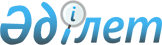 О переименовании и утверждении положения государственного учреждения "Отдел сельского хозяйства и ветеринарии Айтекебийского района"
					
			Утративший силу
			
			
		
					Постановление акимата Айтекебийского района Актюбинской области от 15 февраля 2016 года № 21. Зарегистрировано Департаментом юстиции Актюбинской области 24 марта 2016 года № 4813. Утратило силу постановлением акимата Айтекебийского района Актюбинской области от 29 июня 2016 года № 121      Сноска. Утратило силу постановлением акимата Айтекебийского района Актюбинской области от 29.06.2016 № 121.

      В соответствии с Законом Республики Казахстан от 23 января 2001 года № 148 "О местном государственном управлении и самоуправлении в Республике Казахстан", Законом Республики Казахстан от 1 марта 2011 года № 413-IV "О государственном имуществе", Указом Президента Республики Казахстан от 29 октября 2012 года № 410 "Об утверждении Типового положения государственного органа Республики Казахстан" акимат Айтекебийского района ПОСТАНОВЛЯЕТ:

      1. Переименовать государственное учреждение "Отдел сельского хозяйства и ветеринарии Айтекебийского района" в государственное учреждение "Отдел сельского хозяйства Айтекебийского района".

      2. Утвердить прилагаемое положение государственного учреждения "Отдел сельского хозяйства Айтекебийского района".

      3. Контроль за исполнением данного постановления возложить на заместителя акима района Рахметова Т.Б.

      4. Настоящее постановление вводится в действие со дня его первого официального опубликования.

 Положение государственного учреждения "Отдел сельского  хозяйства Айтекебийского района" 1. Общие положения      1. Государственное учреждение "Отдел сельского хозяйства Айтекебийского района" является государственным органом Республики Казахстан, осуществляющим руководство в сфере агропромышленного комплекса и сельского хозяйства. 

      2. Государственное учреждение "Отдел сельского хозяйства Айтекебийского района" не имеет ведомств.

      3. Государственное учреждение "Отдел сельского хозяйства Айтекебийского района" осуществляет свою деятельность в соответствии с Конституцией и законами Республики Казахстан, актами Президента и Правительства Республики Казахстан, иными нормативными правовыми актами, а также настоящим Положением.

      4. Государственное учреждение "Отдел сельского хозяйства Айтекебийского района" является юридическим лицом в организационно-правовой форме государственного учреждения, имеет печати и штампы со своим наименованием на государственном языке, бланки установленного образца, в соответствии с законодательством Республики Казахстан счета в государственном учреждении "Департамент казначейства по Актюбинской области Комитета казначейства Министерства Финансов Республики Казахстан".

      5. Государственное учреждение "Отдел сельского хозяйства Айтекебийского района" вступает в гражданско-правовые отношения от собственного имени. 

      6. Государственное учреждение "Отдел сельского хозяйства Айтекебийского района" имеет право выступать стороной гражданско-правовых отношений от имени государства, если оно уполномочено на это в соответствии с законодательством.

      7. Государственное учреждение "Отдел сельского хозяйства Айтекебийского района" по вопросам своей компетенции в установленном законодательством порядке принимает решения, оформляемые приказами руководителя государственного учреждения "Отдел сельского хозяйства Айтекебийского района" и другими актами, предусмотренными законодательством Республики Казахстан.

      8. Структура и лимит штатной численности государственного учреждения "Отдел сельского хозяйства Айтекебийского района" утверждаются в соответствии с действующим законодательством.

      9. Местонахождение юридического лица: Республика Казахстан, 030100, Актюбинская область,Айтекебийский район, село Комсомольское, улица Жургенова, 62.

      10. Полное наименование государственного органа – государственное учреждение "Отдел сельского хозяйства Айтекебийского района".

      11. Настоящее Положение является учредительным документом государственного учреждения "Отдел сельского хозяйства Айтекебийского района".

      12. Финансирование деятельности государственного учреждения "Отдел сельского хозяйства Айтекебийского района" осуществляется из местного бюджета. 

      13. Государственному учреждению "Отдел сельского хозяйства Айтекебийского района" запрещается вступать в договорные отношения с субъектами предпринимательства на предмет выполнения обязанностей, являющихся функциями государственного учреждения "Отдел сельского хозяйства Айтекебийского района".

      Если государственному учреждению "Отдел сельского хозяйства Айтекебийского района" законодательными актами предоставлено право осуществлять приносящую доходы деятельность, то доходы, полученные от такой деятельности, направляются в доход местного бюджета.

 2. Миссия, основные задачи, функции, права и обязанности государственного органа      14. Миссия государственного учреждения "Отдел сельского хозяйства Айтекебийского района": развитие агропромышленного комплекса Айтекебийского района в области земледелия и животноводства.

      15. Задачи:

      1) осуществление государственной поддержки субъектов агропромышленного комплекса;

      2) содействие обеспечению рыночных структур и использование преимущества конкуренции отечественной продукций в агропромышленном комплексе;

      3) внедрение новой техники и прогрессивных технологий в сельскохозяйственное производство;

      4) участие в техническом переоснащении сельского хозяйства;

      5) изучение и пропаганда опыта местных и зарубежных достижений в сельском хозяйстве;

      6) осуществление инвестирования в агропромышленный комплекс района;

      7) оказание помощи в реализации субсидии каждому виду племенной продукции, осуществляемые за счет бюджетных средств; 

      8) ведение учета данных в районе племенного животноводства по утвержденным формам;

      9) организация и проведение разъяснительной работы среди населения в районе защиты растений, а также оказание методической помощи физическим и юридическим лицам по проведению, фитосанитарного мониторинга по вредным организмам.

      16. функции:       

      1) осуществление сбора и анализа экономической и статистической информации, анализ потребительского спроса, состояние рынков сбыта (маркетинговые исследования), содействие установлению контактов потребителей и производителей сельскохозяйственной продукции, участие в подготовке предложений по экспорту;

      2) разработка прогноза социально-экономического развития сельскохозяйственного производства и перерабатывающей промышленности;

      3) осуществление анализа производственной деятельности аграрного сектора Айтекебийского района;      

      4) учет и регистрация сельскохозяйственной техники, выдача соответствующих документов и государственных регистрационных номерных знаков; 

      5) принятие экзаменов на право управления сельскохозяйственной техникой и выдача свидетельства машиниста; 

      6) проведение ежегодного технического осмотра сельскохозяйственной техники; 

      7) регистрация залога сельскохозяйственной техники; 

      8) регистрация граждан управляющих сельскохозяйственную технику по доверенности; 

      9) выдача справок об обременении сельскохозяйственной техники. 

      17. Права и обязанности: 

      1) запрашивать и получать необходимую для осуществления возложенных на государственное учреждение "Отдел сельского хозяйства Айтекебийского района" задач информацию от государственных органов и иных организаций;

      2) осуществляет в пределах своей компетенции и полномочий, использования имущества находящегося в государственной собственности.

 3. Организация деятельности государственного органа       18. Руководство государственного учреждения "Отдел сельского хозяйства Айтекебийского района" осуществляется первым руководителем, который несет персональную ответственность за выполнение возложены государственное учреждение "Отдел сельского хозяйства Айтекебийского района" задач и осуществление им своих функций.

      19. Первый руководитель государственного учреждения "Отдел сельского хозяйства Айтекебийского района" назначается на должность и освобождается от должности акимом Айтекебийского района. 

      20. Полномочия первого руководителя государственного учреждения "Отдел сельского хозяйства Айтекебийского района":

      1) определяет обязанности и полномочия работников государственного учреждения "Отдел сельского хозяйства Айтекебийского района";

      2) в соответствии с действующим законодательством назначает на должности и освобождает от должности работников государственного учреждения "Отдел сельского хозяйства Айтекебийского района";

      3) в пределах своей компетенции представляет интересы государственного учреждения "Отдел сельского хозяйства Айтекебийского района" в государственных органах и иных организациях; 

      Исполнение полномочий первого руководителя государственного учреждения "Отдел сельского хозяйства Айтекебийского района" в период его отсутствия осуществляется лицом, его замещающим в соответствии с действующим законодательством.

 4. Имущество государственного органа       21. Государственное учреждение "Отдел сельского хозяйства Айтекебийского района" может иметь на праве оперативного управления обособленное имущество в случаях, предусмотренных законодательством. 

      Имущество государственного учреждения "Отдел сельского хозяйства Айтекебийского района" формируется за счет имущества, переданного ему собственником, а также имущества (включая денежные доходы), приобретенного в результате собственной деятельности и иных источников, не запрещенных законодательством Республики Казахстан.

      22. Имущество, закрепленное за государственным учреждением "Отдел сельского хозяйства Айтекебийского района" относится к коммунальной собственности Айтекебийского района. 

      23. Государственное учреждение "Отдел сельского хозяйства Айтекебийского района" не вправе самостоятельно отчуждать или иным способом распоряжаться закрепленным за ним имуществом и имуществом, приобретенным за счет средств, выданных ему по плану финансирования, если иное не установлено законодательством.

 5. Реорганизация и упразднение государственного органа      24. Реорганизация и упразднение государственного учреждения "Отдел сельского хозяйства Айтекебийского района" осуществляются в соответствии с законодательством Республики Казахстан.


					© 2012. РГП на ПХВ «Институт законодательства и правовой информации Республики Казахстан» Министерства юстиции Республики Казахстан
				
      Аким района

А.Бердалин
Утверждено постановлениемакимата Айтекебийского районаот 15 февраля 2016 года № 21